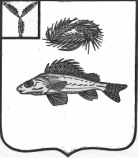 СОВЕТНОВОСЕЛЬСКОГО МУНИЦИПАЛЬНОГО ОБРАЗОВАНИЯЕРШОВСКОГО РАЙОНА САРАТОВСКОЙ ОБЛАСТИРЕШЕНИЕ  От  14.09.2018 года							   № 1-4О правопреемстве органов местногосамоуправления Новосельскогомуниципального образованияНа основании части 5 статьи 34 Федерального закона от 6 октября 2003 года № 131-ФЗ «Об общих принципах организации местного самоуправления в Российской Федерации», Федерального закона от 2 марта 2007 года «О муниципальной службе в Российской Федерации», Гражданского кодекса Российской Федерации, Трудового кодекса Российской Федерации, Законом Саратовской области от 20.04.2018 N 42-ЗСО "О преобразовании Кушумского, Новосельского и Чапаевского муниципальных образований Ершовского муниципального района Саратовской области и внесении изменений в Закон Саратовской области "О муниципальных образованиях, входящих в состав Ершовского муниципального района", РЕШИЛ:1. Утвердить прилагаемое Положение о порядке правопреемства органов местного самоуправления Новосельского муниципального образования по вопросам, входившим в компетенцию органов местного самоуправления  Новосельского, Кушумского и Чапаевского муниципальных образований, осуществлявших полномочия по решению вопросов местного значения на территории вновь образованного Новосельского муниципального образования.2. Обнародовать настоящее решение и разместить на официальном сайте администрации Ершовского муниципального района в сети Интернет. Глава Новосельского муниципального образованияЕршовского района Саратовской области	:			И.П. ПроскурнинаУТВЕРЖДЕНО решением Совета Новосельского муниципального образованияот 14.09.2018  года № 1-4Положениео порядке правопреемства органов местного самоуправления Новосельского муниципального образования1. Общие положения1.1. Настоящее Положение определяет в соответствии с действующим федеральным законодательством и законодательством Саратовской области порядок правопреемства органов местного самоуправления Новосельского муниципального образования по вопросам, входившим в компетенцию органов местного самоуправления преобразованных Кушумского, Новосельского и Чапаевского муниципальных образований (далее – преобразованные поселения), осуществлявших полномочия по решению вопросов местного значения на территории вновь образованного Новосельского муниципального образования. 1.2. По всем вопросам, не урегулированным Положением, органы местного самоуправления Новосельского муниципального образования руководствуются действующим законодательством, регламентирующим вопросы правопреемства.2. Вопросы правопреемства органов местного самоуправления Новосельского муниципального образования2.1. Совет Новосельского муниципального образования поселения является правопреемником муниципальных советов преобразованных поселений в части вопросов, касающихся:а) владения, пользования и распоряжения имуществом, находившимся в пользовании муниципальных советов преобразованных поселений;б) признания утратившими силу правовых актов, принятых муниципальными советами преобразованных поселений, в случае их противоречия федеральным законам и иным нормативным правовым актам Российской Федерации, Уставу, законам и иным нормативным правовым актам Саратовской области, а также правовым актам Новосельского муниципального образования. В случае признания правового акта утратившим силу возможно принятие нового решения, регламентирующего порядок регулирования правоотношений, которые были предметом отменённого правового акта; в) распространения действия правовых актов, принятых муниципальными советами преобразованных поселений, на всю территорию Новосельского муниципального образования.г) обеспечения ответственного хранения правовых актов, принятых муниципальными советами преобразованных поселений, иной документации, связанной с хозяйственной деятельностью муниципальных советов.2.2. Глава Новосельского муниципального образования является правопреемником глав преобразованных поселений и глав администраций преобразуемых поселений в части вопросов, касающихся:а) признания утратившими силу правовых актов  администрации, подписанных главами администраций преобразованных поселений, в случае их противоречия федеральным законам и иным нормативным правовым актам Российской Федерации, Уставу, законам и иным нормативным правовым актам Саратовской области, а также правовым актам администрации Новосельского муниципального образования. В случае признания правового акта утратившим силу возможно принятие нового правового акта, регламентирующего порядок регулирования правоотношений, которые были предметом отменённого правового акта;б) прав и обязанностей, вытекающих в соответствии с действующим законодательством о труде и о муниципальной службе из трудовых договоров, заключённых главами администраций преобразованных поселений с муниципальными служащими указанных поселений;в) продления, прекращения трудовых договоров с руководителями муниципальных предприятий и учреждений, ранее созданных органами местного самоуправления преобразованных поселений.2.3. Администрация Новосельского муниципального образования является правопреемником администраций преобразованных поселений в части вопросов, касающихся:а) владения, пользования и распоряжения муниципальным имуществом, в том числе находившимся в пользовании администраций преобразованных поселений, неизрасходованными средствами местных бюджетов преобразованных поселений; б) прав и обязанностей, предусмотренных договорами, заключёнными уполномоченными должностными лицами администраций преобразованных поселений, с физическими и юридическими лицами;в) прав и обязанностей, вытекающих в соответствии с действующим законодательством о труде и о муниципальной службе из трудовых договоров, заключённых главами администраций преобразованных поселений с муниципальными служащими указанных поселений;г) хранения в установленном порядке личных дел глав и муниципальных служащих преобразованных поселений; д) принятия решений о реорганизации, ликвидации, внесении изменений в уставные документы муниципальных предприятий и учреждений, ранее созданных органами местного самоуправления преобразованных поселений;е) выполнения обязанностей, связанных с реализацией гарантий осуществления полномочий депутатов,  членов выборных органов  местного самоуправления, выборных должностных лиц местного самоуправления преобразованных поселений.Верно: секретарь Совета Новосельского МОЕршовского района Саратовской области	:                     В.А. Трошкина